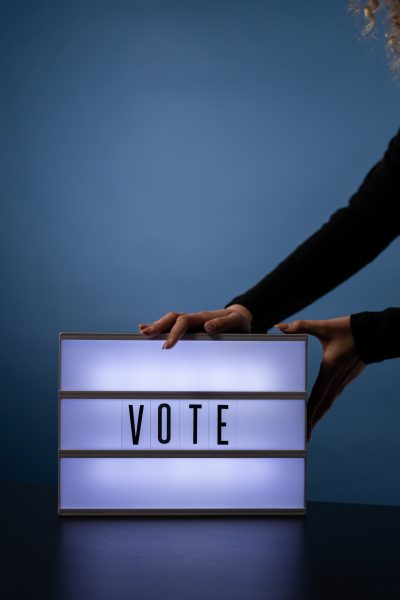 INFORMATION ON ELECTORAL PROCESS FOR SYNOD 2021we have purchased services from www.eballot.com, an electronic voting platform; this will do the main work for the online electionsDaniel Klein, Chair of the Elections Committee, will provide verbal instructions and a brief demonstration of what voters will receive (an e-mail with a link to the voting page) and how to navigate itA phone in option will be available for voting for those who require it; Archdeacon Linda White will be receiving calls on her home phone at 705-474-4298 within reasonable hours (i.e. before 9 p.m. on Friday and no earlier than 8 a.m. on Saturday)The election will open sometime on Friday and close early Saturday (exact times To Be Determined)